О внесении изменений в решение Собрания депутатов Шумерлинского муниципального округа от 28.03.2022 № 9/3 «Об утверждении Положения о порядке организации и проведения общественных обсуждений или публичных слушаний по вопросам градостроительной деятельности на территории Шумерлинского муниципального округа Чувашской Республики»В соответствии с Федеральными законами от 6 октября 2003 года № 131-ФЗ «Об общих принципах организации местного самоуправления в Российской Федерации», от 29 декабря 2022 года № 612-ФЗ «О внесении изменений в Градостроительный кодекс Российской Федерации и отдельные законодательные акты Российской Федерации и о признании утратившим силу абзаца второго пункта 2 статьи 16 Федерального закона «О железнодорожном транспорте в Российской Федерации», Уставом Шумерлинского муниципального округа Чувашской Республики Собрание депутатов Шумерлинского муниципального округаЧувашской Республики решило:1. Внести в Положение о порядке организации и проведения общественных обсуждений или публичных слушаний по вопросам градостроительной деятельности на территории Шумерлинского муниципального округа Чувашской Республики, утвержденное решением Собрания депутатов Шумерлинского муниципального округа от 28.03.2022 № 9/3, изменения, вступающие в силу с 1 марта 2023 года:1.1. в разделе V пункт 5.4 изложить в следующей редакции:«Срок проведения общественных обсуждений, публичных слушаний по проекту генерального плана Шумерлинского муниципального округа, а также по внесению в него изменений с момента оповещения жителей Шумерлинского муниципального округа о времени и месте их проведения до дня опубликования заключения о результатах общественных обсуждений, публичных слушаний не может превышать один месяц»;1.2. в разделе VI пункт 6.6 изложить в следующей редакции:«Продолжительность общественных обсуждений, публичных слушаний по проекту правил землепользования и застройки Шумерлинского муниципального округа, а также по внесению в них изменений, не может превышать один месяц»;1.3. в разделе VII пункт 7.4 изложить в следующей редакции: «Срок проведения общественных обсуждений, публичных слушаний по проекту планировки территории и проекту межевания территории Шумерлинского муниципального округа со дня оповещения жителей Шумерлинского муниципального округа об их проведении до дня опубликования заключения о результатах общественных обсуждений или публичных слушаний не может быть менее четырнадцати дней и более тридцати дней».2. Настоящее решение вступает в силу после его официального опубликования в периодическом печатном издании «Вестник Шумерлинского муниципального округа » и подлежит размещению на официальном сайте Шумерлинского муниципального округа в информационно-телекоммуникационной сети «Интернет».Глава Шумерлинского муниципального округаЧувашской Республики                                                                                            Л.Г. Рафинов  ЧĂВАШ РЕСПУБЛИКИ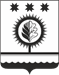 ЧУВАШСКАЯ РЕСПУБЛИКАÇĚМĚРЛЕ МУНИЦИПАЛЛĂОКРУГĔН ДЕПУТАТСЕН ПУХĂВĚЙЫШĂНУ28.04.2023 23/5 №Çемěрле хулиСОБРАНИЕ ДЕПУТАТОВШУМЕРЛИНСКОГО МУНИЦИПАЛЬНОГО ОКРУГАРЕШЕНИЕ  28.04.2023  № 23/5город ШумерляПредседатель Собрания депутатов Шумерлинского муниципального округа Чувашской РеспубликиБ.Г. Леонтьев